Грип чи ГРВІ?Профілактика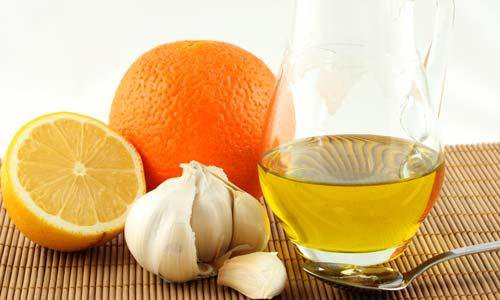 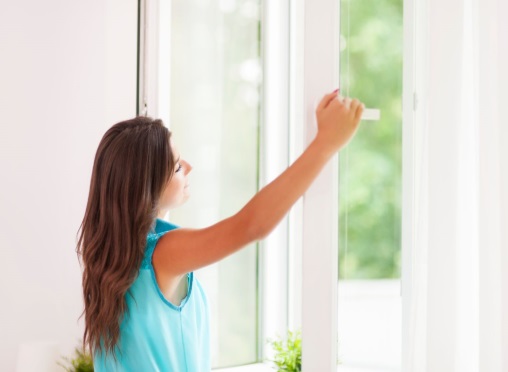 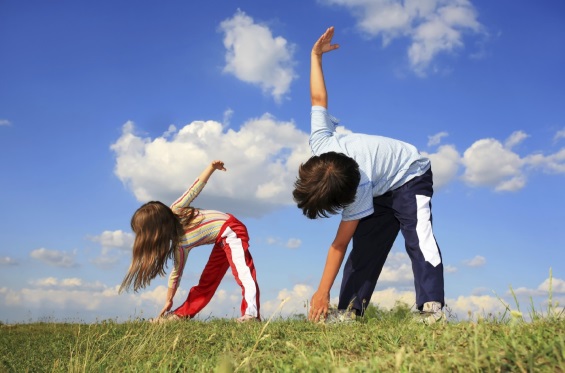 Повноцінно харчуйтеся  та вживайте природні вітаміни. Дотримуйтесь здорового способу життя та частіше гуляйте на свіжому повітрі. Регулярно провітрюйте приміщення, мийте руки з милом. Уникайте місць скупчення людей, громадського транспорту, масових заходів, переохолодження. Користуйтесь медичними пов’язками. Промивайте ніс соляними розчинами, вживайте більше рідини і будьте здорові!!!       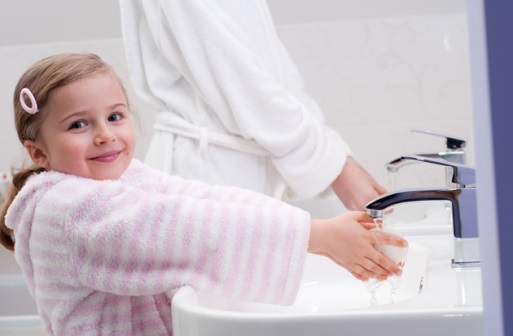 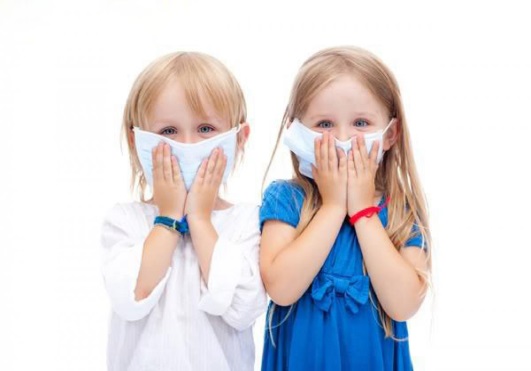 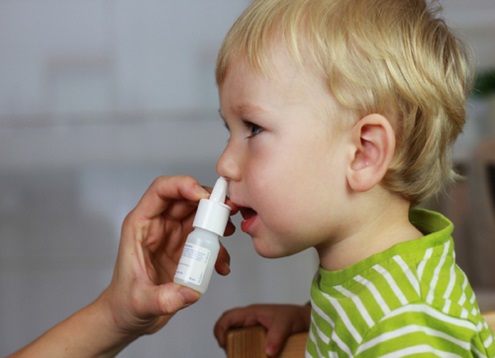 ГрипСимптомиГРВІШвидко, гостроПочаток хворобиПовільно , плавно38-39 Сі вищеТемпература тілаДо 38,5Озноб, ломота в тілі, підвищена пітливість, головний більЗагальний станЗадовільнийЗ’являється на 2-3 день, супроводжується болемКашельЗ’являэться зразу, сухий, помірно вираженийЗ’являється на 3-4 день,слабо вираженийНежитьЗ’являється зразу, яскраво виражена закладеність носаЗ’являється на 2-3 деньБіль у горліОдин з перших симптомів хворобиСлабо вираженаЗадишкаНемаЧастий симптом хворобиПочервоніння очейТільки при наявності бактеріальної інфекціїЧастоТошнотаНема7-14 днівТермін До 7 днів